圆角胶 MR42PA/B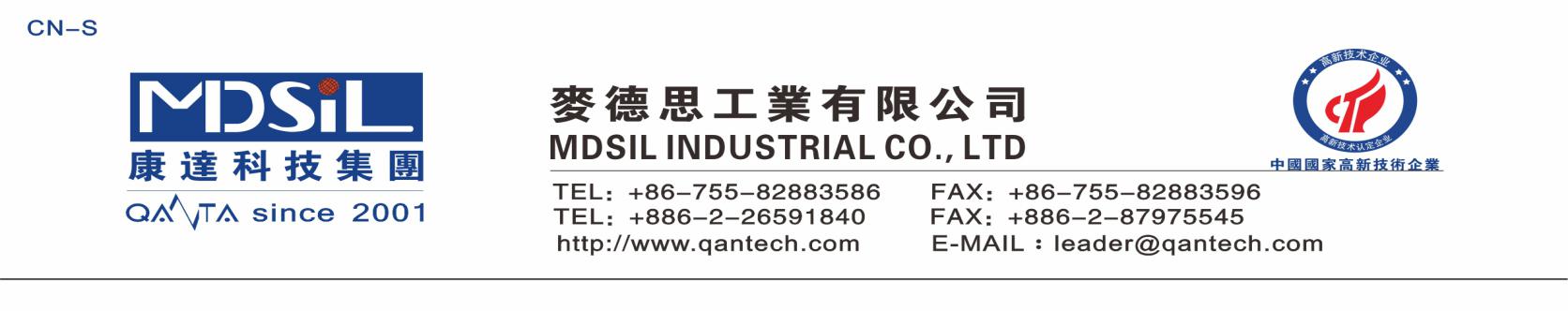 说明：     本产品丝印硅胶是一种通过丝网印刷，可以牢固地粘附于纺织品，无纺布，真皮，仿皮等材质表面的特种硅胶。圆角效果硅胶，弹力好，用于吸水面料上附着性良好。可用于调色，其平整度高、具有很好的流动性。产品特色： 	●流平性好，易刮板，填孔填网纹，适合做高要求产品●亮度高，消泡快●上色快，套色不脱层●拉力超好，韧性更强 应用领域:用于纺织品：服装标牌、服饰图案、运动手套等石具的防滑、防水；鞋类装饰防滑，袜子的防滑；手袋、旅行袋、箱包等的标牌、袋饰等；用于印刷品的图案装饰等。技术性能：使用说明：  l. 使用比例为 主剂:固化剂 =10:1，使用前应先将主剂、固化剂按比例充分混合均匀，再真空脱泡。  2. 不能接触含 N、P、S 等结构的化合物以及乙烯基化合物，以免使铂催化剂中毒而不能固化，尤其是不能接触 PVC，因为 PVC 中含有 Pb（铅），会使催化剂中毒。某些有机颜料也会导致固化减慢或不固化。包装：本系列产品的标准包装为主剂 20 公斤/桶、固化剂 1 公斤/瓶。序号项目使用工具指标1外观目视透明2主剂粘度(mpa.s)粘度计>1200003混合粘度(mpa.s)粘度计>1000004工作时间(h)目视>45硬度（shoreA)针形硬度计406拉伸强度(MP)电子万能试验机>77抗撕强度(KN/M)电子万能试验机>158伸长率（%）电子万能试验机>400